                                 WORLD & EUROPEAN FULL POWER CHAMPIONSHIPS 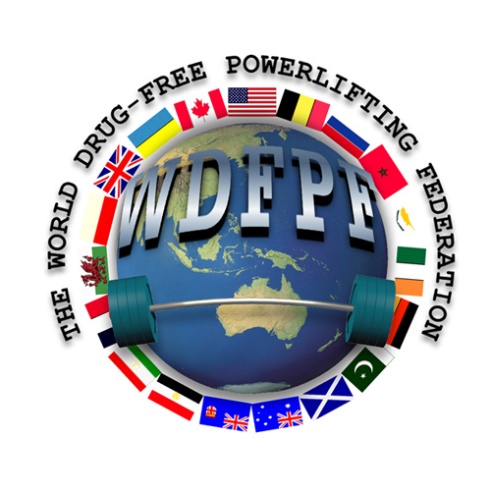 LYNX FITNESS2 WIMBLEDON AVENUE, BRANDON,SUFFOLK, IP27 ONZ, ENGLAND12-13 November 2022                        Send to Your National Representative by 15/10/2022Please indicate below the events you wish to enterCost of Entry: £65.00 – Note you can only enter either the Equipped or Unequipped NOT BOTHImportant Notice:ALL PAYMENTS ARE TO BE MADE IN £ (GBP) ON THE DAY BY ATTENDING NATIONS. FAILURE TO ATTEND WILL RESULT IN 50% OF THE ENTRY FEE BEING PAID.Weigh-in Times: 0700-0800 both days. From 0800 ONLY RE WEIGHS Those arriving after this time will not be allowed to compete. I understand that I will automatically be entered in the OPEN CATEGORY along with an AGE-RELATED CATEGORY (teen/junior/master) if appropriate		RELEASE FROM LIABILITYPlease read this release very carefully, as when you sign it, you will be giving up important legal rights.I hereby give my word of honour that I am life-time drug fee anabolic steroids or other anabolic agents that would be considered banned substances by the World Anti-Doping Agency (WADA)In consideration of the acceptance of my entry form for this competition, I intend to be legally bound, for not only myself, but also my heirs, my executors and my administrators. In signing this release from liability, I waive and release anyone connected with this competition from any and all liability which may arise from this competition. Moreover, I agree that any testing method that WDFPF recognised testing officers may apply to detect the presence of drugs, as listed on World Anti-Doping Agency (WADA) banned substances list, SHALL BE CONCLUSIVE. I agree to co-operate fully with all required IOC sampling and testing procedures. This includes any testing procedures that may be considered necessary prior to or after this event. Should I fail to pass the drug testing procedures, I agree to forfeit any trophy, award, record or placing that I might otherwise have won and I also forfeit any previous trophy, award, record or placing, should the offence be deemed serious enough, according to WDFPF rules, to warrant such an action, I also agree to waive any claim which might arise under state, national or international law for defamation, slander, libel or any other claim for which legal relief is available. I agree to pay any attorney fees and litigation expenses incurred by any person, real or corporate, whom I may sue in effort to challenge this release from liability. I understand that my agreement to pay attorney fees and litigation expenses is the SINE QUA NON for acceptance of my entry in this contest.I ADDITIONALLY AGREE FOR: Results of the event & drug tests to be published on the WDFPF/affiliates websites. Signature:  		Date:THIS ENTRY FORM IS FOR WDFPF AFFILATE MEMBERS ONLYFull NameNationDate of BirthWeight Class in KgsAgeGenderSaturday 12 November ALL menSaturday 12 November ALL menSunday 13th November ALL womenSunday 13th November ALL womenFull Power EquippedFull Power EquippedFull Power UnequippedFull Power Unequipped